      Conférences14 octobre 2022, 15hHistoire de l’École des Beaux-Arts de ToulouseMme Françoise Merlet17 novembre 2022, 15 hLes Belles Toulousaines, Clémence Isaure, la Belle Paule…, de la légende à la réalité    Père Georges Passerat1 décembre 2022, 15 hÉléments historiques et religieux de la guerre en UkrainePère Jean-Jacques Rouchi10 janvier 2023, 14h30Le Pérou, des origines au Machu PicchuMme Amélie Roptin-Neyron27 janvier 2023, 15 hLes peintres impressionnistes, chantresde la nature et de la lumière    Mr Julien Noblet13 février 2023, 15 hQue dit la Bible de l’humanité ?Monseigneur Pierre Debergé10 mars 2023, 15 hL’art Mudéjar en AragonMr Christophe Balagna            SortiesUne journée à Auch le 20 mars 2023 : Vieille ville et musée des AmériquesAccompagnée par Mme Amélie Roptin-NeyronUne journée à Figeac le 14 avril 2023 : Ville médiévale et musée Champollion. Accompagnée par le Père J.Jacques Rouchi             Sorties (suite)Patrimoine toulousain, 12 mai 2023Musée gallo-romain de l’ICTDéjeuner au restaurant de l’InstitutPalais de Justice, Château NarbonnaisAccompagnée par Mr Christophe Balagna 2 Jours sur l’Art Moderne et Fauvisme le 3 et 4 juin 2023 Musées de Céret et de CollioureAccompagnée par Mr Marc Salvan-Guillotin 3 jours,  le 8, 9, 10 Septembre 2023Musée Narbo Via, Le clos de la Lombarde de Narbonne, Béziers, Ambrussum, MontferrandVilla gallo-romaine de LoupianAccompagnée par Mr Christophe Balagna                    Voyages        Du 19 au 25 juin 2023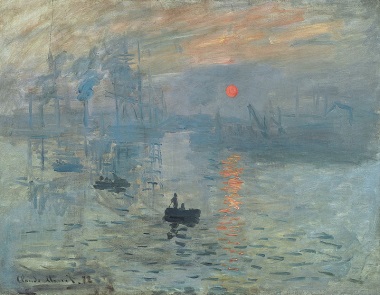 « Sur les pas des impressionnistesau fil de la Seine »Accompagné par Mr Julien Noblet               Voyages (suite)             20-24 septembre 2023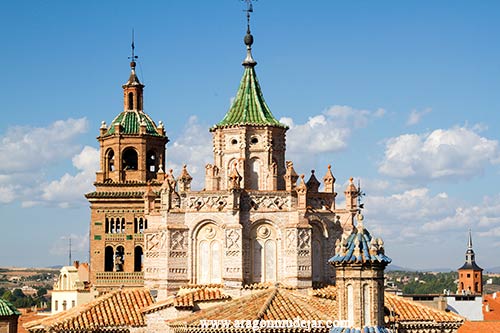          « L’art  Mudéjar en Aragon »Accompagné par Mr Christophe Balagna         2ème semaine d’octobre 2023                                   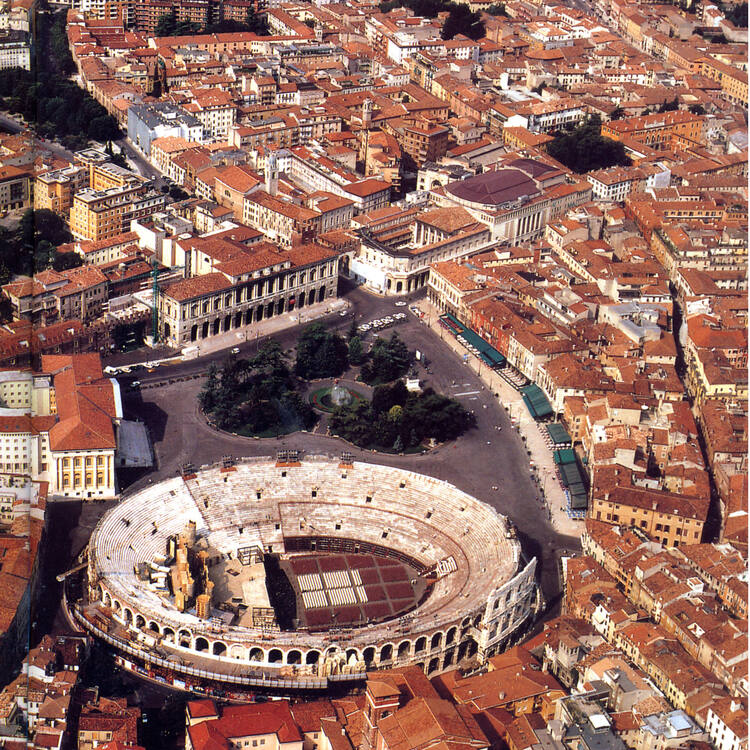        « Vénétie, Trentin et Haut- Adige    Architecture et Art en Italie du Nord »       Accompagné par Mr Julien Noblet